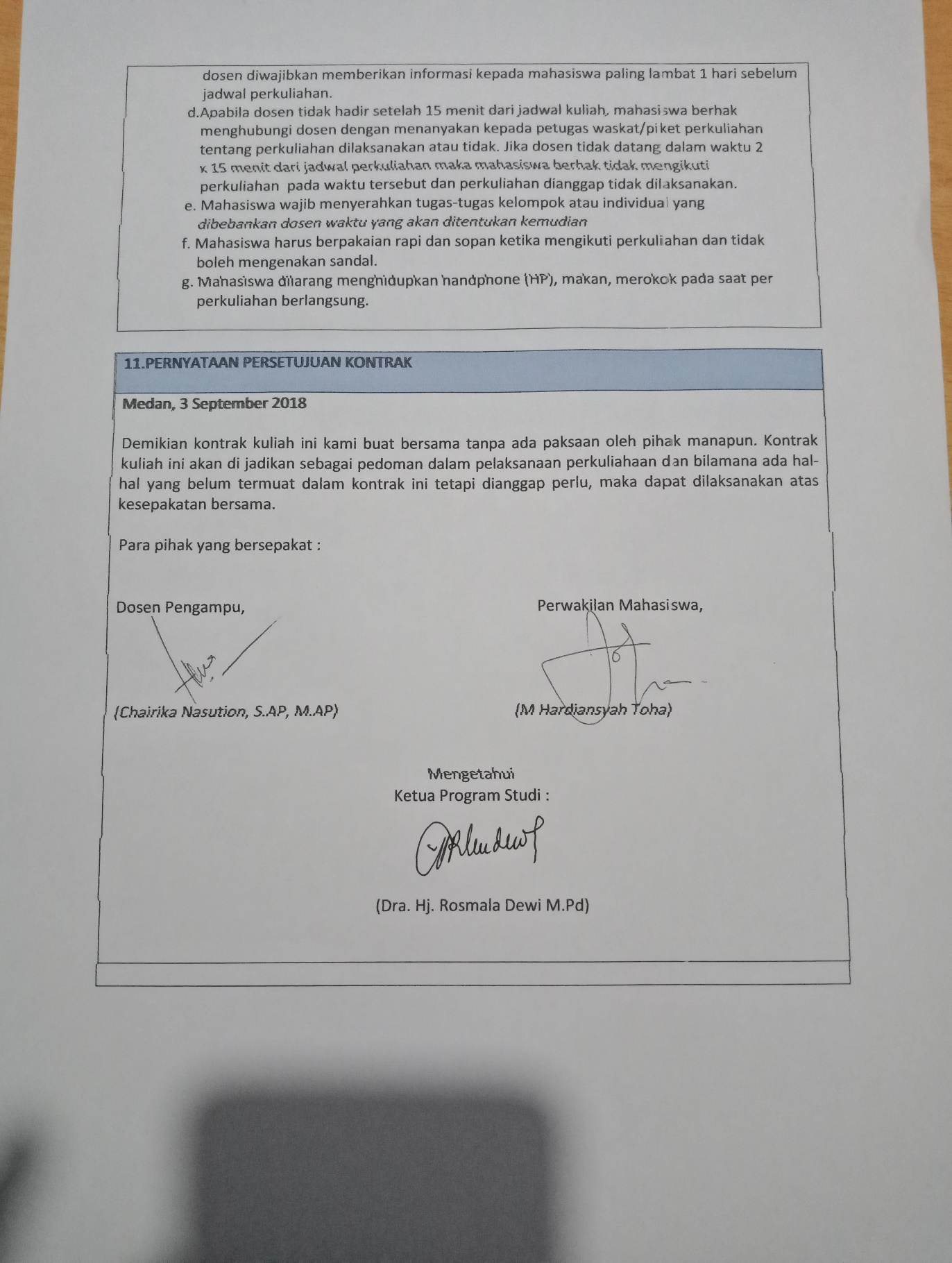 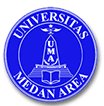 UNIVERSITAS MEDAN AREAFAKULTAS              : ILMU SOSIAL DAN ILMU POLITIKPROGRAM STUDI : ILMU ADMINISTRASI PUBLIKKONTRAK KULIAHKONTRAK KULIAHIDENTITAS MATA KULIAHNama Mata Kuliah: Asas-asas ManajemenKode Mata Kuliah: FIP 50004Bobot Mata Kuliah: 3 SKSDosen Pengasuh: Chairika Nasution, S.AP, M.A.PDESKRIPSI MATA KULIAHMata kuliah Asas-asas Manajemen (Ilmu Administrasi Publik) mempelajari tentang definisi dan karakteristik  manajemen, manajer, prinsip-prinsip, fungsi-fungsi dan unsur-unsur  manajemen dan mampu menerapkan ilmu  manajemen tersebut. CAPAIAN PEMBELAJARAN MATA KULIAH (CPMK)Mahasiswa mampu menjelaskan Ruang Lingkup ManajemenMahasiswa mampu mengungkapkan pengertian yang berbeda serta aplikasi dalam istilah manajemen Mahasiswa mampu menjelaskan manajemen dan ManejerMahasiswa Mampu  Menjelaskan Manejer dan Lingkungan OrganisasiMahasiswa Mampu memahami Perkembangan Teori Manejemen  Mahasiswa mampu Menjelaskan Etika Profesi Manajemen Mahasiwa mampu Menjelaskan perencanaan sebagai fungsi Manjemen  Mahasiswa Mampu Menjelaskan PengorganisasianMenjelaskan ActuatingMahasiswa mampu menjelaskan ControlingMETODE PEMBELAJARANPerkuliahan ini belangsung melalui strategi pembelajaran  Student Center Learning (SCL) dengan metode antara lain ceramah, diskusi kelompok, makalah, belajar kooperatif dll.ATRIBUT SOFT SKILLAtribut-atribut soft skill yang akan dikembangkan pada mahasiswa melalui perkuliahan adalah inisiatif, objektif, analitis dan logisPENGENDALIAN MUTUPengendalian mutu perkuliahan dilakukan melalui penilaian terhadap mandiri dan terstruktur, aktivitas diskusi, makalah, presentasi dan tampilan soft skill.EVALUASIEvaluasi dilakukan dengan menggabungkan nilai capaian mahasiswa pada seluruh item kendali mutu dengan menggunakan rumus sebagai berikut :Partisipasi (Ps)	=   10 %PR (tugas)		=   50 %UTS			=   15 %UAS		=   25 %	Berdasarkan item kendali mutu tersebut diperoleh nilai akhir mahasiswaCatatan : Mahasiswa yang dapat mengikuti Ujian Tengah Semester dan Akhir Semester adalah mahasiswa yang telah mengikuti perkuliahan sebanyak 75%. Bagi mahasiswa yang kehadirannya tidak mencukupi 75%, fakultas tidak boleh mengizinkannya mengikuti Ujian Tengah dan Akhir Semester.    Dosen harus mengisis titik-titik pada tiap komponen dan nilainya tidak berada di luar range/kisaran yang telah ditentukan dan totalnya 100%Fakultas melalui rapat dapat menentukan persentase penilaian dalam batas range/kisaran yang telah kami tentukan.PENILAIANPenilaian terhadap mahasiswa ditentukan oleh hasil belajar mahasiswa sendiri dengan menggunakan sistem Penilaian Acuan Norma (PAN)RENTANG NILAIA	= ≥ 85B+	= 77.5 -  84.9B	= 70-  77.9C+	=  62.5- 69.9C	=  55  - 62.9D	=  45 - 54.9E	= ≤ 44.9Nilai TL yang dahulunya K, dapat diberikan jika mahasiswa tidak mengikuti  perkuliahan atau kehadirannya lebih kecil dari 75 % atau tidak megikuti Ujian Akhir.  Bobot nilai TL = 0 (nol) dan mahasiswa yang bersangkutan tidak dapat melakukan Semester Pendek untuk mata kuliah tersebut.NORMA AKADEMIK/TATA TERTIB PERKULIAHANa.  Mahasiswa wajib mengikuti tepat waktu. Mahasiswa yang terlambat lebih dari 15  menit     tidak diperkenankan mengikuti perkulihaanb. Mahasiswa yang tidak hadir karena alasan yang dibenarkan menurut peraturan,     menyerahkan surat ijin kepada dosen mata kuliah  selambat-lambatnya pada hari    perkuliahan berikutnya  c. Jika dosen tidak dapat hadir pada jadwal yang telah ditetapkan karena sesuatu hal, maka  